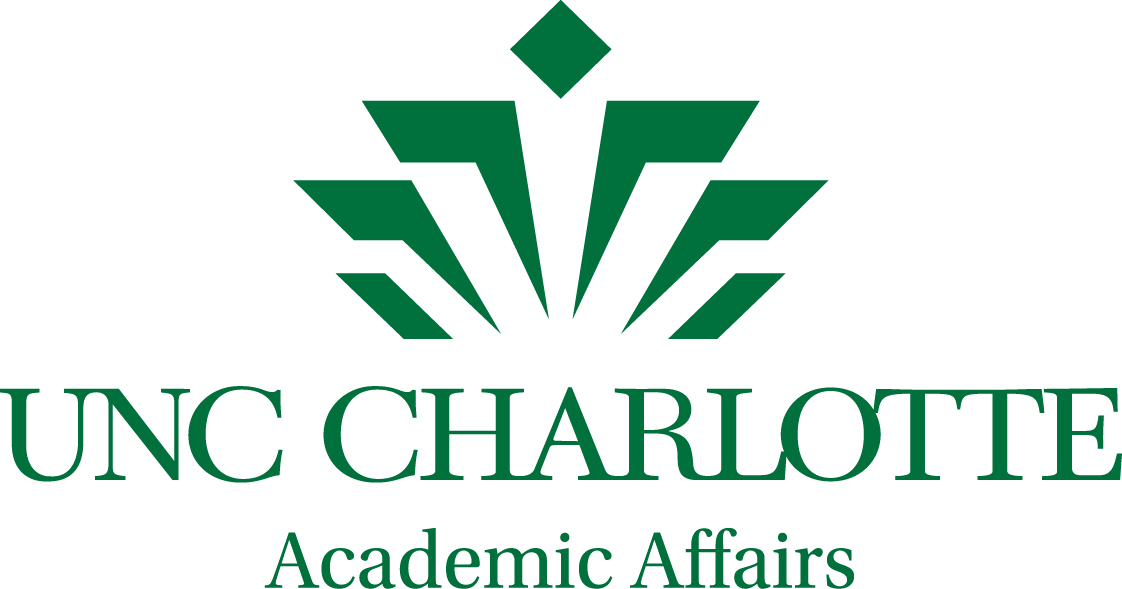 Revisions to the Planning Assumptions for the 2015-2020 Institutional PlanInstitutional Conditions:There will be increased competition both within the state and nationally for students with exceptional academic credentials Competency-based education will place new demands on our faculty to address new formats for instruction and assessment of student learningWe can expect no additional new academic buildings during the planning period, resulting in space constraints and increased attention to classroom utilization Renovation of existing academic spaces to accommodate redesigned classes and renovation of labs will be needed to address growth in high demand fields as well as changes in instructional approachIn the absence of additional faculty and facilities, the campus will reach its capacity to accommodate the majority of new students before the end of the planning cycleThere will be increased demand for higher education in the region for adult learnersAs demand for professional programs grow and concern about outcomes increase, there will be an increased demand for career services and preparationIncreased competition and enrollment growth will drive changes in the composition of the faculty with more faculty in non-tenure positionsDemand for access to technology including mobile access will increase, requiring infrastructure and information literacy considerationsDemographic Conditions: Increasing numbers of military veterans will require specific integrated support services and flexibility in instructional formatThe growing national and international alumni population will provide new opportunities for recruitment, internship and research Changes in healthcare as a result of the Affordable Care Act will increase the emphasis on community-based public health, behavioral health, and health informatics The opening of the PORTAL building will offer new opportunities for entrepreneurship and technology-driven businesses Fiscal Conditions:We will be more dependent on tuition and fees to meet the costs of instructionConstraints on federal funding will increase the need for faculty to increase the number and competitiveness of grant applications and to identify new sources of funding There will be an increased emphasis at the system level on centralization of services and business processes to avoid duplication of effort, utilize technology, and improve efficiencyPolitical Conditions:Metrics on retention and graduation are likely to be the basis for performance based funding There will be an expectation for seamless transfer of students from North Carolina community colleges Faculty and staff development will be necessary to guarantee that growing compliance requirements are being addressed 